Мастер – класс с пошаговым фотоТема: «Индийское тату хной - менди»Как  выполнить  роспись  по телу  хной – менди. 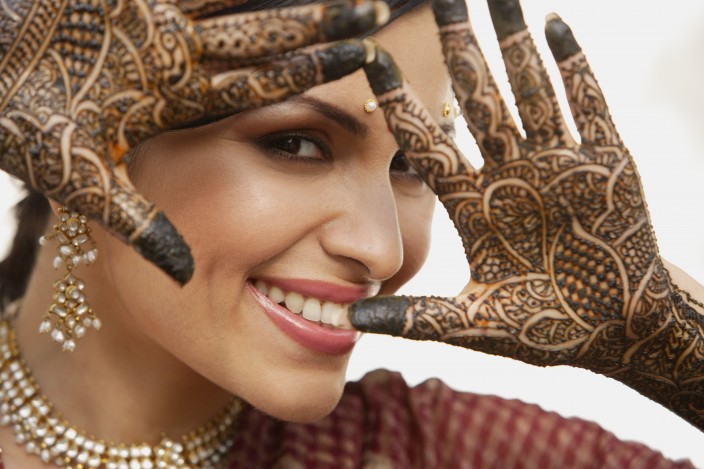 Автор: Сиротина Наталья Юрьевна, учитель изобразительного искусства МАОУ «Гимназия №4» г. Стерлитамак Республика БашкортостанОписание и назначение: Этот мастер – класс будет интересен тем, кто однажды увидев тату на руках у других людей или картинку индийской девушки с рисунком менди, захотел такую же временную татуировку и себе. Менди - искусство росписи тела хной.  В странах Юго-Восточной Азии и Индии она носит название «Менди» или «Мехенди», а в мусульманских странах «Хенна», т.е. «Хна». Изысканные узоры наносят на кисти рук, запястья, щиколотки (никогда не рисуют на лице) не только для красоты, но и по случаю больших праздников, таких как свадьба, Курбан-байрам и так далее для привлечения счастья и защиты от сглаза. Большинство рисунков менди  связаны с религиозными представлениями и ритуалами. Роспись по телу с помощью хны представляет собой духовную и терапевтическую процедуру, вот почему менди никогда не наносят в спешке. Цель и задачи:  формирование представления о многообразии художественных культур народов мира и их взаимосвязи. Задачи:Воспитание  интереса к искусству народов мира;Формирование представления об общечеловеческих ценностях, свойственных каждой конкретной национальной культуре;Приобщение к наследию отечественного и мирового искусства;Способствование дальнейшему формированию чувства национального достоинства, культуры межнационального общения;Развитие цветоощущения, зрительной памяти, художественно-творческой активности, художественных способностей, фантазии.Материалы: стеклянная пиала;чайная ложка;ситечко;лист плотной бумаги;скотч;ножницы.Ингредиенты: натуральная  иранская  хна;лимонный сок;сахар песок;эфирное масло апельсина (или чайного дерева). 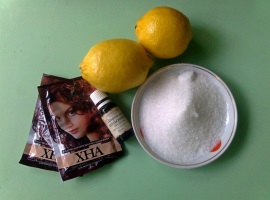 Предварительная работа: изучить материал по менди; познакомиться с основными элементами стилизованного рисунка; подготовить пасту для росписи.Символические  элементы  в  рисунках:— бутоны (говорят о любви и символизируют новую жизнь) 
— цветы и листья (традиционные символы изобилия и процветания; цветы олицетворяют также недолговечность юности и новую жизнь)
— фрукты (символы радости и счастья, олицетворяют сущность бессмертия)
— вьющиеся стебли, лианы (защищают от дурного глаза, символизируют настойчивость и искусность в делах) 
— цветы лотоса (имеют множество символических значений, приносят успех и удачу; лотос также является национальным цветком Индии)
— точки-зернышки (изображают семя и символизируют зарождение, начало, плодородие, а также жизнь и само сознание)Ход:Давайте вместе окунемся в заманчивый мир восточных красавиц и своими руками создадим настоящее украшение для тела Перед работой необходимо подготовить нужные ингредиенты  для пасты:25 г натуральной иранской хны;40-50 мл лимонного сока;1 ч. л. сахара;8-10 кап. эфирного масла апельсина (чайного дерева).Чтобы получить пасту для рисования однородной и гладкой текстуры необходимо тщательно просеять порошок хны сквозь мелкое сито. 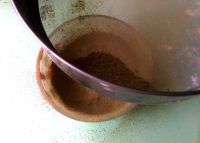 Для того чтобы активизировать красящий пигмент из хны необходима кислая среда – сок лимона (без мякоти и костей).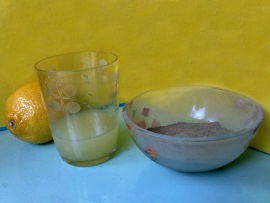 Вводим сок и перемешиваем. 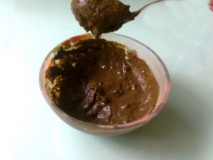 Несколько мелких комочков нам не помешают, т.к. паста (в пакете) должна выстояться около 10 часов при температуре 25-27°С.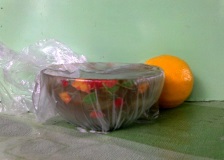  По истечении времени в подготовленную смесь добавляем сахар, перемешиваем и оставляем дозревать в тепле еще на 10 ч. Сахар не даст рисунку растекаться по телу.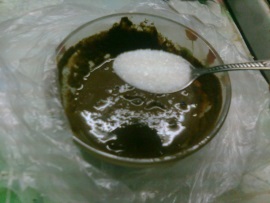 Возвращаемся к приготовлению «Менди»: в слегка подогретую на водяной бани пасту вводим 10 капель эфирного масла апельсина и выдерживаем еще 4 часа. Масло даст более насыщенный темный цвет.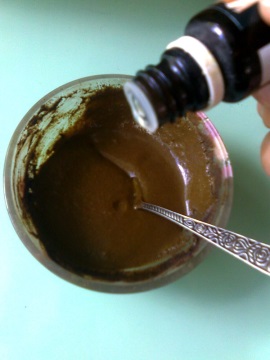 Если паста для рисования слишком густая, то можно развести ее лимонным соком, который добавляем буквально по пол чайной ложки. Паста должна напоминать густую сметану.Изготовлением аппликатора: Из листа плотной бумаги вырежем прямоугольник со сторонами 12 см х 8 см и обклеим его скотчем с одной стороны (внутренней).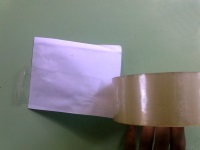 Сложим листочек кулечком (корнетиком) внутрь оклеенной стороной и зафиксируем снаружи скотчем.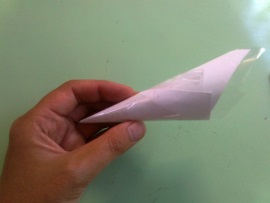 Готовой массой наполняем аппликатор на 1/2. Слаживаем конвертиком и заклеиваем скотчем.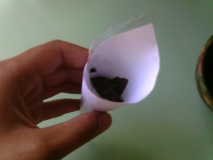 В аппликаторе прорезаем маленькое отверстие и регулируем толщину линии на бумаге.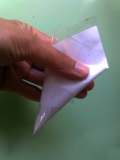 «Менди» наносится на чистую, обезжиренную спиртом кожу. Красящий пигмент впитывает очень быстро, поэтому ошибки и неровности нужно удалять сразу (ватной палочкой, смоченной в воде).  Если вы не уверены в своем художественном таланте, то можно сделать предварительный эскиз понравившегося орнамента фломастером на водной основе или готовым трафаретом.Нанесение рисунка: Рисунок начинаем с точки. Постепенно наращиваем вокруг нее рисунок.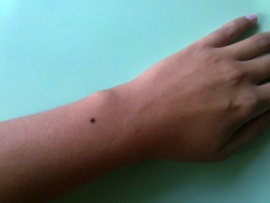 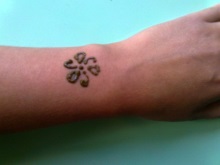 В мусульманских странах женщины часто наносят крупные цветочные узоры с завитками и листиками. Такой вариант рисунка отлично подойдет для первого эксперимента. С опытом можно создавать на своем теле более сложные кружевные индийские узоры. 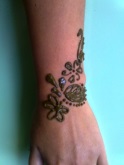 Готово. Теперь оставим на высыхание часов на 8.    Снимем хну.    А вот так будет выглядеть Ваша ладонь через 48 часов. 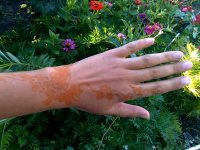 Готовый рисунок должен подсохнуть около 2 часов.Высохшую пасту осторожно удаляем и протираем лимонным соком. Рисунок желательно не мочить 24 ч.Сначала временная татуировка «Менди» на теле будет оранжевого цвета, в течение 3 дней она темнеет до коричневого цвета. Насыщенность рисунка зависит от времени контакта пасты с телом, качества самой хны и химических реакций кожи на краситель. 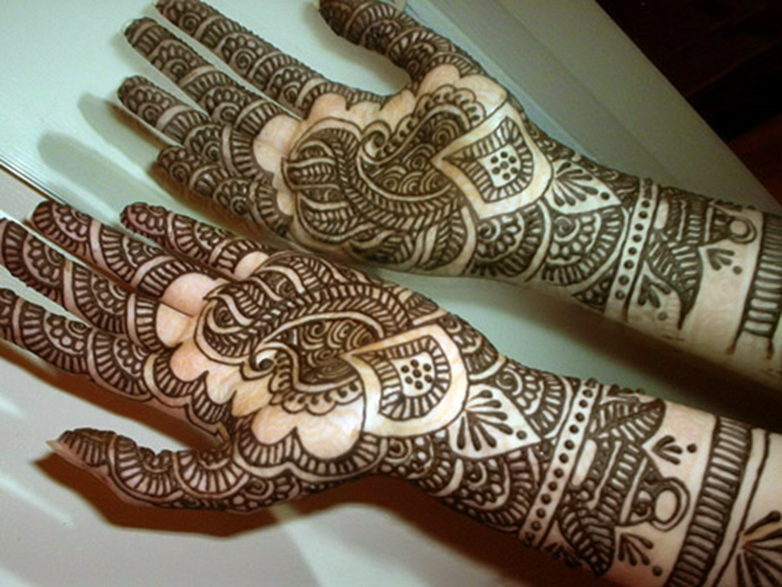 Держится «Менди» 1-3 недели. Творческих вам успехов!